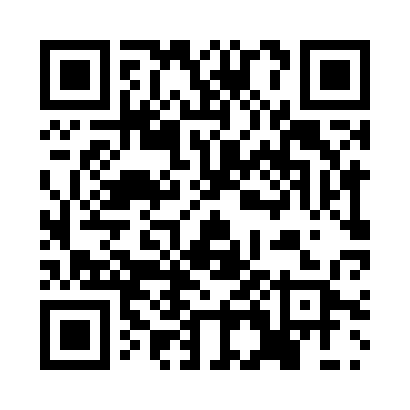 Prayer times for De Most, BelgiumWed 1 May 2024 - Fri 31 May 2024High Latitude Method: Angle Based RulePrayer Calculation Method: Muslim World LeagueAsar Calculation Method: ShafiPrayer times provided by https://www.salahtimes.comDateDayFajrSunriseDhuhrAsrMaghribIsha1Wed3:446:111:365:399:0211:192Thu3:406:091:365:399:0311:223Fri3:376:071:365:409:0511:254Sat3:336:061:365:419:0711:285Sun3:306:041:365:419:0811:316Mon3:266:021:365:429:1011:347Tue3:226:001:365:439:1111:378Wed3:215:591:355:439:1311:419Thu3:205:571:355:449:1511:4310Fri3:205:561:355:449:1611:4311Sat3:195:541:355:459:1811:4412Sun3:185:521:355:469:1911:4513Mon3:185:511:355:469:2111:4514Tue3:175:491:355:479:2211:4615Wed3:175:481:355:479:2411:4616Thu3:165:461:355:489:2511:4717Fri3:155:451:355:489:2711:4818Sat3:155:441:355:499:2811:4819Sun3:145:421:365:509:2911:4920Mon3:145:411:365:509:3111:5021Tue3:145:401:365:519:3211:5022Wed3:135:391:365:519:3311:5123Thu3:135:371:365:529:3511:5224Fri3:125:361:365:529:3611:5225Sat3:125:351:365:539:3711:5326Sun3:125:341:365:539:3911:5327Mon3:115:331:365:549:4011:5428Tue3:115:321:365:549:4111:5529Wed3:115:311:365:559:4211:5530Thu3:105:301:375:559:4311:5631Fri3:105:301:375:569:4411:56